PELAKSANAAN BADAL HAJI SEBAGAI PROFIT DITINJAUDARI HUKUM ISLAM (The Implementation Of The Badal Hajj As Profit In Terms Of Islamic Law)RahmadanilUniversitas Nahdhatul Ulama Sumatera Barat  rahmadanildanil271@gmail.comAbstrak: Badal haji merupakan ibadah haji yang dilakukan seorang muslim untuk menggantikan pelaksanaan ibadah haji orang lain. Badal haji identic dengan upah karena ibadah haji yang digantikan itu memerlukan biaya sesuai dengan yang ditetapkan oleh orang yang digantikan (badil).Ketika badil tidak menetapkan berapa biayanya, maka membuka peluang bagi  yang menggantikan (mubdil) untuk menetapkan biaya pelaksanaan badal haji tersebut. Sebagian upah ini merupakan suatu profit dari pelaksananaan badal haji.	Penelitian ini bertujuan untuk mengetahui bagaimana pelaksanaan badal haji sebagai profit ditinjau dari hukum Islam. Penulis menggunakan metode lapangan (field research) dengan mewawancara informan yang pernah melakukan badal haji, yakni mahasiswa Indonesia yang tengah melakukan studi di Mesir dan Arab Saudi, dan muqimin Indonesia yang tinggal di Arab Saudi.Menurut Ulama Hanafi, tidak membolehkan pembayaran upah untuk haji, adzan, mengajar al-Qur’an dan fiqih, serta ibadah-ibadah sejenisnya, sebab ibadah-ibadah tersebut dikhususkan bagi pelakunya. Sementara itu jumhur fuqaha dan kalangan mutha’akhirin (generasibaru) madzhab Hanafi membolehkan pemberian upah atas haji dan ibadah-ibadah lain. Hasil penelitian ini memperlihatkan bahwa pelaksanaan badal haji yang dilakukan oleh mahasiswa Universitas Al-Azhar Mesir dan Universitas Islam Madinah sesuai dengan ketentuan hukum Islam. Sedangkan badal haji yang dilakukan oleh muqimin di Mekah ada yang sesuai dengan hukum haji ada juga yang tidak, hal ini dikarenakan banyaknya pelanggaran-pelanggaran yang dilakukan selama melakukan badal haji tersebut,  karena tujuan utamanya hanya untuk mencari keuntungan/profit/komersial bukan mengutamakan kemabruran dari pelaksanaan badal haji tersebut.Secara hukum Islam, komersialisasi yang dilakukan itu dibolehkan selama tidak bertentangan dengan syarat dan rukun haji yang berlaku.Namun, komersialisasi yang bersifat ekspoitasi tentu di larang menurut hukum Islam.Kata Kunci: Haji, Badal Haji, ProfitAbstract: ……………………………………………………………………………………………………………………………………………………………………………………………………………………….Keywords: PENDAHULUANHakikat ibadah jasmani harus dilakukan sendiri oleh setiap muslim. Ibadah jasmani tersebut seperti shalat, zakat, dan puasa harus dilakukan sendiri dan tidak boleh digantikan kepada orang lain. Hal ini dikarenakan bahwa setiap muslim bertanggung jawab terhadap amalannya masing-masing dan mendapatkan balasan di akhirat sesuai dengan apa yang diusahakannya. Sebagaimana ditegaskan Allah Swt dalam firman-Nya:(النجم :39 )  سَعٰي مَا  للِإنْسَانِ لَيْسَ وَاَنْ“Dan bahwa manusia hanya memperoleh apa yang telah diusahakannya.” (An-Najm: 39)Menurut Wahbah az-Zuhaily dalam tafsirnya mengatakan, ayat di atas menyatakan bahwa tidak ada balasan bagi manusia kecuali dari apa yang diusahakannya dan tidak ada hak seseorang mendapatkan pahala dari suatu perbuatan yang tidak dilakukannya. Inilah dasar bahwa seseorang tidak akan memperoleh pahala kecuali dengan mengerjakannya sendiri.Hal ini berbeda dengan ibadah haji, untuk ibadah haji Allah Swt memberikan aturan khusus dengan dibolehkannya seseorang menggantikan haji orang lain. Proses menggantikan pelaksanaan haji orang lain ini dikenal dengan istilah badal haji. Adapun dasar hukum dibolehkannya badal haji ini didasarkan pada sabda Rasulullah Saw:عن عبدالله بن عباس,أنه قال : كان الفضل بن عباس رديف رسول الله صلى الله عليه وسلم فجأتهَّ امْرَأَةً مِنْ خَثْعَمَ تستفتيه, فجعل الفضل ينظر إليهاوتنظر اليه فجعل رسول الله صلى الله عليه وسلميصرف وجه الفضل إلى شق الأخر, قَالَتْ يا رسول الله ,إن فريضة الله على عباده فى الحج ,أدركت أبى شيخا كبيرا لا يستطيع أن يثبت على الراحلة , أفأحج عنه ؟ قال : (نعم) وذالك فى حجة الوداع (رواه مسلم)Dari Abdullah bin Abbas: “ Saat al-Fadhl dibonceng Nabi Saw. datanglah seorang wanita dari Khats'am, al-Fadhl pun melihat wanita itu, dan wanita itu pun melihat al-Fadhl, maka Nabi Saw. memalingkan wajah al-Fadhl kearah lain. Wanita itu berkata : "Sesungguhnya kewajiban haji telah Allâh datang kepada ayah-ku yang sudah sangat tua, dan tidak mampu lagi naik kendaraan. Apakah aku boleh menghajikannya?". Nabi saw. menjawab: "Ya (boleh)". Peristiwa itu terjadi pada Haji al-Wadâ'. (HR. Muslim).Seseorang yang melakukan badal haji (mubdil) berarti ia menggantikan seluruh prosesi ibadah haji orang yang digantikan (bādil). Prosesi tersebut seperti thawaf, sa’i, melontar jumrah, bahkan termasuk biaya perjalanan dan keperluan-keperluan lainnya harus dilakukan oleh mubdil.Apabila dari salah satu amalan saja tidak dilaksanakan dari seluruh prosesi tersebut, maka pelaksanaan badal haji tidak sah. Ketidaksahan itu akan menjadi beban bagi  mubdil dengan adanya kewajiban untuk mengganti seluruh biaya yang telah diberikan oleh badil karena ketidaksempurnaannya dalam melaksanakan amanah badal haji. Adapun  kondisi yang menyebabkan badal haji ini  dilaksanakan oleh orang lain (mubdil) yaitu: 1. Ketika badil dalam keadaan lemah dan tidak sanggup untuk  melaksanakan ibadah haji. Dalam kondisi ini badil tidak mempunyai kekuatan untuk melaksanakan ibadah haji karena adanya uzur/lemah. Apabila dalam kondisi seperti ini tetap dipaksakan juga untuk melakukan ibadah haji tersebut sendiri, maka kesempurnaan dari ibadah haji yang akan dilaksankannya tidak akan didapatinya.Oleh karena itu, untuk mendapatkan kesempurnaan pelaksanaan ibadah haji (badal haji) tersebut, maka diminta orang lain untuk menggantikan ibadah hajinya. Adapun niatnya ditujukan untuk orang yang digantikan (dalam kondisi lemah).Ini dilakukan untuk memperoleh kesempurnaan dalam ibadah haji dan pahalanya tetap untuk yang digantikan tersebut.2. Ketika badil meninggal dunia dan punya keinginan untuk digantikan prosesi pelaksanaan ibadah hajinya, maka yang menggantikan adalah ahli warisnya ketika ada wasiat dari badil tersebut. Ini merupakan suatu kewajiban bagi ahli waris untuk menggantikan pelaksanaan  ibadah haji yang meninggal dunia tersebut dan merupakan amanah yang mesti dilakukan sendiri oleh ahli warisnya.  Apabila itu tidak dilaksanakan, maka ahli warisnya termasuk orang-orang yang menyia-nyiakan amanah yang sangat dilarang oleh Allah Swt dan Rasul-Nya.	Hal ini sesuai dengan hadis Rasulullah Saw:عَنِ ابْنِ عَبَّاسٍ - رضى الله عنهما - أَنَّ امْرَأَةً مِنْ جُهَيْنَةَ جَاءَتْ إِلَى النَّبِىِّ - صلى الله عليه وسلم - فَقَالَتْ إِنَّ أُمِّى نَذَرَتْ أَنْ تَحُجَّ ، فَلَمْ تَحُجَّ حَتَّى مَاتَتْ أَفَأَحُجُّ عَنْهَا قَالَ « نَعَمْ . حُجِّى عَنْهَا ، أَرَأَيْتِ لَوْ كَانَ عَلَى أُمِّكِ دَيْنٌ أَكُنْتِ قَاضِيَةً اقْضُوا اللَّهَ ، فَاللَّهُ أَحَقُّ بِالْوَفَاءِ » (رواه البخارى)“Dari Ibnu Abbas ra: Seorang perempuan dari Bani Juhainah datang kepada Nabi Saw, ia bertanya: “Wahai Nabi Saw, ibuku pernah bernazar ingin melaksanakan ibadah haji hingga beliau meninggal padahal dia belum melaksanakan ibadah haji tersebut, apakah aku bisa menghajikannya?” Rasulullah menjawab,“Ya, hajikanlah untuknya, bukankah jika ibumu punya hutang kamu juga wajib membayarnya?. Bayarlah hutang Allah, karena hak Allah lebih berhak untuk dipenuhi” (H.R. Bukhari).Secara umum para ulama sepakat dengan syarat-syarat badal haji yang telah dirumuskan oleh Wahbah az-Zuhaily, tetapi ada beberapa hal yang masih menjadi perdebatan dikalangan ulama, antara lain:1). Mengenai  seseorang  yang memiliki uzur  kemudian setelah itu hilang uzur tersebut, apakah dia masih wajib melaksanakan haji?a). Menurut Hanbali: Dia tidak diwajibkan berhaji lagi. Hal ini dikarenakan haji yang dilaksanakannya tersebut telah tertutupi secara langsung ketika ia tidak ada uzur lagi. Secara hukum, pelaksanakannya diwaktu uzur tersebut telah terpenuhi.b). Menurut Imāmiyah, Syāfi’i dan Hanafi: Wajib melaksanakan haji lagi karena apa yang dikerjakan oleh orang yang menggantikannya hanya merupakan kewajiban bagi hartanya. Adapun kewajiban terakhirnya yakni kewajiban badannya yang tetap harus dipenuhi. Apabila itu tidak dilaksanakannya maka belum terpenuhilah kesempurnaan dari pelaksanaan ibadah haji  tersebut, yang awalnya menjadi target bagi orang yang digantikan.2). Apakah mubdil harus berangkat dari negaranya atau dari negara asal bādil  atau dari salah satu miqat?a). Menurut Hanafi dan Māliki: Harus berangkat dari negara asal  bādil kalau yang menggantikan atau mubdil itu tidak menentukan tempatnya. Tapi kalau tidak, bādil harus mengikuti pendapat mubdil.Contoh seseorang ingin menggantikan ibadah haji neneknya yang berasal dari Indonesia.Sedangkan yang menggantikan pelaksanaan badal haji berada di Mesir.Pada hakikatnya yang menggantikan harus berangkat dari daerah asal yang digantikan.Akan tetapi dalam kondisi ini, mubdil boleh memilih tempat dari mana maunya untuk berangkat melaksanakan badal haji tersebut.Dalam kondisi seperti ini mayoritas mahasiswa Mesir yang ingin menggantikan ibadah haji jamaah Indonesia.Mereka berangkat dari Mesir.Maka hal ini dibolehkan menurut hukum Islam.b).  Menurut Syāfi’i: Tempat berangkat boleh dari miqat yang dipilih sendiri oleh mubdil. Namun jika bādil telah menentukan miqat khusus maka mubdil wajib mengikuti pendapat bādil.Miqat yang merupakan tempat memulai niat untuk melaksanakan ibadah haji, harus sesuai dengan ketentuan hukum haji, apabila dalam kenyataannya badil menentuka tempat miqatnya lalu tidak dipenuhi oleh mubdil maka miqatnya untuk memulai niat ihram tersebut tidak sah, dikarenakan tidak memenuhi syarat yang diajukan oleh badil.c). Menurut Hanbali: Mubdil wajib berangkat dari tempat melakukan haji, bukan dari tempat meninggalnya bādil. Apabila niat awal dari bādil ketika ingin melaksanakan ibadah haji tersebut dari Indonesia, maka mubdil harus berangkat dari Indonesia, walaupun mubdil tersebut ketika akan menggantikan pelakssanaan badal haji itu berada di luar negara Indonesia, seperti Mesir. d). Menurut Imamiyah: Keberangkatan haji harus dari negara asal dan miqat bādil. Ini merupakan ketentuan yang mesti dilaksanakan ketika akan menggantikan pelaksanaan badal haji, dan mubdil  harus memenuhinya.Fakta lain yang menarik untuk dikaji terkait dengan badal haji adalah masalah biaya badal haji. Biaya badal haji Secara umum tidak ada ketentuan yang pasti jumlah nominal yang harus dibayarkan mubdil kepada bādil dalam pelaksanaan badal haji.Penulis menemukan biaya badal haji yang berbeda-beda. Muslim Tours membuat biaya badal haji sebesar tujuh juta lima ratus rupiah dan terbatas hanya 45 orang pertahun. Di Arab Saudi akan ditemukan dengan mudah calo-calo badal haji baik yang berasal dari orang Arab sendiri maupun muqimin Indonesia yang berprofesi sebagai Tenaga Kerja Indonesia (TKI) atau sebagai mahasiswa. Orang Arab Saudi menetapkan biaya diatas delapan juta perorang, sedangkan TKI dan mahasiswa Indonesia menetapkan tarif sebesar tiga juta perorang.Biaya badal haji memang tidak ada ketentuan khususnya sehingga kebanyakan bādil dengan mudah menjadikan badal haji sebagai objek komersil/profit.Dengan demikian terjadilah tawar menawar antara bādil dengan mubdil. Jika tawaran diantara keduanya cocok maka transaksi badal haji akan dilakukan, tidak cocok transaksi pun dibatalkan.Dari fenomena badal haji yang diuraikan di atas, penulis tertarik untuk lebih jauh meneliti tentang: Badal Haji Sebagai Profit Dalam Tinjauan Hukum Islam.METODE PENELITIAN1. Jenis Penelitian	Metode yang digunakan dalam penelitian ini adalah penelitian lapangan (field research) yang bersifat deskriptif.Melalui metode ini, penulis berupaya untuk menyajikan data yang valid mengenai komersialisasi/profitasi badal haji yang dilakukan jamaah haji Indonesia. Data tersebut selanjutnya akan dianalisis berdasarkan  pada aturan syar’i dari berbagai perspektif mazhab.2. Teknik Pengumpulan DataData yang digunakan dalam penelitian ini ada dua kategori, yakni data hukum primer dan data hukum sekunder.Data PrimerBahan primer atau bahan utama dalam penelitian ini adalah data wawancara para jamaah haji yang pernah melaksanakan badal haji.Diantaranya dengan wawancara langsung  dan tidak langsung ( wawancara lewat telepon dengan adanya rekaman  dan chatting melalui facebook).Data terbagi 2, muqimin dan non muqimin.Muqimin  maksudnya mahasiswa dan TKI (Tenaga Kerja Indonesia) yang tinggal di Arab Saudi. Sedangkan non muqimin maksudnya mahasiswa yang melakukan badal haji yang tinggal di luar Mekah (Universitas al-Azhar Mesir dan Universitas Islam Madinah).Data SekunderData sekunder adalah bahan pustaka yang berisi tentang informasi yang menjelaskan dan membahas tentang bahan primer. Dalam hal ini peneliti menggunakan referensi dari berbagai buku, artikel, penelitian dan juga pendapat para pakar mengenai praktek  badal haji menurut syariat.3. Metode Pengumpulan DataMetode pengumpulan data yang digunakan dalam penelitian ini adalah studi lapangan. Dalam metode pengumpulan data jenis ini dapat diperoleh dengan wawancra langsung dengan WNI yang berstatus sebagai mahasiswa di Kairo, Arab Saudi dan TKI yang bekerja di  Arab Saudi.Untuk memperoleh data primer, peneliti melakukan wawancara langsung pada beberapa jamaah haji yang pernah melakukan badal haji.Secara khusus, subjek penelitian yang dijadikan sumber data adalah mahasiswa Indonesia yang belajar di Mesir, Arab Saudi dan Tenaga Kerja Indonesia (TKI) yang bekerja di Arab Saudi, dimana mereka punya kesempatan melakukan badal haji. Dari wawancara tersebut peneliti mencoba menelusuri proses pelaksanaan badal haji yang dilakukan subjek dan menanyakan pandangan subjek akan sah atau tidaknya proses badal haji yang telah dilakukannya.	Sedangkan untuk data sekunder atau sumber pustaka penulis mengambil dari Fiqh as-Sunnah karya Sayyid Sabiq,  Majmu’ Syarah al-Muhadzab karya Imam Nawawi dan al-mughni karya Ibnu al-Qudamah, al-Fiqh al-Islami wa Adillatuh karya Wahbah az-Zuhaily.4. Teknik Pengolahan dan Analisis DataAnalisis data adalah proses mengorganisasikan dan mengurutkan data ke dalam pola, kategori, dan satuan uraian dasar sehingga dapat ditemukan tema dan dapat dirumuskan dalam hipotesis kerja seperti yang disarankan oleh data. Proses analisis data ini dilakukan segera setelah pengambilan data lapangan. Studi kepustakaan juga perlu dilakukan selagi proses analisis dilakukan untuk menjastifikasi adanya teori baru yang mungkin ditemukan.Dalam menganalisis data-data, peneliti menggunakan analisis lapangan (field analysis) yaitu menggambarkan secara umum tentang objek yang akan diteliti. Analisis lapangan ini menggunakan data kualitatif yaitu data yang berbentuk kata-kata bukan angka. Data kualitatif ini diperolah melalui berbagai macam teknik pengumpulan data misalnya wawancara, analisis dokumen, diskusi terfokus atau observasi yang telah dituangkan dalam catatan lapangan.Dalam penelitian ini penulis mengambil data dengan mewawancarai para mubdil yang melakukan badal haji sebagai sumber penghasilan atau profit.Hasil wawancara tersebut kemudian dianalisis dan dibedah dalam tinjauan hukum syar’i mengenai sah atau tidaknya badal haji yang dilakukan.HASIL DAN PEMBAHASANPelaksanaan Badal Haji oleh Mahasiswa dan Muqimin IndonesiaMahasiswa Indonesia di Universitas Al-Azhar MesirPelaksanaan haji secara resmi harus mengikuti mekanisme yang berlaku di pemerintahan Mesir itu sendiri terhadap mahasiswa Indonesia. Ketika seseorang ingin berangkat ke tanah suci, harus memiliki visa haji yang didapati dari kantor bagian haji di imigrasi Mesir tersebut. Apabila hal tersebut tidak dapat maka seseorang tidak bisa melakukan ibadah haji.Adapun secara tidak resmi (takhaluf), mahasiswa berangkat dengan jalur umrah dan selesai umrah menunggu dengan visa umrah tersebut sampai musim haji.Hal seperti ini jelas dilarang oleh pemerintah Arab Saudi.Pelaksanaan seperti diatas dilakukan ketika haji pertama (dengan biaya sendiri).Ketetapan biaya yang diterima oleh badil tergantung dengan berapa biaya yang dibayarkan oleh jamaah ain ketika berangkat dari tanah air/ Indonesia. Seperti, jika jamaah haji yang berangkat dari Indonesia membayar 25 juta, maka badil  menerima biaya badal haji dari mubdilnya 25 juta juga.Mahasiswa Indonesia di Universitas Islam Madinah		Ketika seseorang punya kesempatan tapi tidak bisa untuk melakukan ibadah haji tersebut dengan sendiri, maka bisa dilakukan dengan menggantikan ibadah hajinya kepada orang lain yang dikenal dengan istilah badal haji.Adapun hal terpenting yang menjadi pembahasan dalam pelaksanaan badal haji oleh Mahasiswa Islam Madinah yaitu:  MiqatDamPengaruh muqiminPelaksanaan badal hajiUntuk mhasiswa Madinah ketika akan melaksanakan badal haji,maka badil  telah mamasang niat dari Madinah ketika akan melaksanakan haji atas nama mubdil  yang digantikannya. Mengenai biayanya sama dengan badal haji yang dilakukan oleh mahasiswa Mesir.B. Pelaksanaan Badal Haji oleh Muqimin Indonesia di Arab SaudiMuqimin sebagaimana dijelaskan di atas adalah mahasiswa atau Tenaga Kerja Indonesia yang tinggal di Arab Saudi. Mereka di sana sebagai tenaga kerja yang ditempatkan untuk berkerja di Arab Saudi terlebih lagi ketika musim haji tiba.1. DAM2. Badal haji sebagai proyek bisnis atau komersil3. Pelanggaran	Badal haji yang dilakukan ole Muqimin  dalam hal biayanya tidak berpatokan dengan biaya yang diterima oleh mahasiswa Mesir dan Madinah, mereka hanya mengambil 3 juta dengan arti kata pelaksanaanya mayoritas tidak sesuai dengan syariat. Ketika thawaf dilakukan sebanyak 7 kali putaran mayoritas muqimin hanya melakukan  3 atau 4 kali putaran dan yang malaksanakannya para pekerja Indonesia yang tinggal di Mekah dan pengetahuan mereka kurang tentang pelaksanaan haji. Ini disebabkan tujuan utama dari pelaksanaan haji yang digantikan tersebut adalah profit bukan keabsahan dari pelaksanaan ibadah hajinya.C. Pandangan Hukum Islam terhadap Badal Haji sebagai Profit Dasar hukum tentang badal haji ini secara khusus tidak ada dalam al-Quran, akan tetapi disamakan dalilnya dengan haji. Sebagaimana firman Allah Swt.:( ال عمران : 97)وَلِلَّهِ عَلَى النَّاسِ حِجُّ الْبَيْتِ مَنِ اسْتَطَاعَ إِلَيْهِ سَبِيلا             Artinya: “(mengerjakan haji adalahkewajibanmanusiaterhadap  Allah, yaitu (bagi) orang yang sanggupmengadakanperjalanankeBaitullah).” (QS. Ali Imran: 97).Ayat ini menjelaskan bahwa makna mampu tersebut diukur dari segi kemampuan, baik segi persiapan dan sanggup untuk melakukan ibadah badal haji ke baitullah.Kemampuan ini juga tercapai secara maksimal apabila tidak ada hal-hal yang menghalanginya untuk sampai ke tanah suci tersebut.Sementara ketika upah tidak menjadi tujuan, maka ibadah yang menjadi tujuan utama.Mubdil berusaha untuk melaksanakan badal haji sesuai dengan tuntunan hukum Islam dan menghindari hal-hal yang merusak/batalnya badal haji tersebut.Hukum Islam memandang pentingnya profitdalam pelaksanaan badal haji. Hal ini berdasarkan pada firman Allah Swt:قالت إحدهما يآبتستأجره إن خير من استأجرت القوي الأمين (القصص:26)Artinya: “ Dan salah seorang dari perempuan itu berkata, “ Wahai ayahku! Jadikanlah dia sebagai (pekerja pada kita), sesungguhnya orang yang paling baik yang engkau ambil sebagai (pekerja kita) ialah orang yang kuat dan dapat dipercaya.” (Al-Qashash: 26)Ayat ini menjelaskan bahwa ketika seseorang diminta amanah untuk menjalankan suatu urusan dia mampu dan kuat untuk melaksanakannnya.Mampu dan kuat dalam ayat ini dikaitkan dengan badal haji yang mesti dipenuhi mubdil dan badil dalam melakukan badal haji. Apabila ini tidak terpenuhi maka badal haji tidak bisa dilakukan  Adapun upah badal haji ini, disamakan dengan hadis Rasulullah Saw menyebutkan tentang kebolehannya Ubay bin Ka’ab  mengajarkan al-Quran kepaada seseorang yang kemudian menghadiahkan sebuah busur. Ketika dia bertanya kepada Nabi Saw. Mengenai hadiah tersebut, beliau bersabda,:عن ابن عباس رضي الله عنه قال:  إن سرك ان تتقلد قوسا من نار فتقلدها (رواه الدار قطنى)” Dari ibn Abbas ra, berkata:Jika kau suka menyandar busur dari api neraka, silahkan kamu terima hadiah itu (HR.Dar al-Quthni)”Gambar Pelaksanaan Badal Haji dan Sertfikat Badal haji                                                             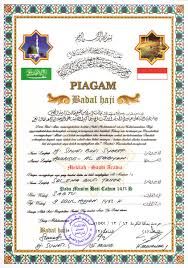 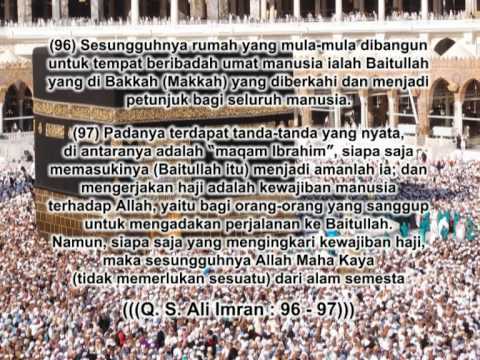 1 .KONSEP BADAL HAJI DALAM HUKUM ISLAMPengertian al-haj ‘an al-ghairi/badal menurut terminologi fiqh (hukum Islam), sebagaimana dirumuskan oleh para fuqahâ’ (ahli hukum Islam), berasal dari bahasa Arab baddala, yubaddilu, tabdilan yang berarti pengganti.Dari definisi yang telah dikemukakan di atas dapat dikatakan  bahwa badal haji adalah amanah haji atau menghajikan orang lain yang dikategorikan wajib haji (terutama dari segi ekonomi) tapi tidak mampu melakukannya sendiri karena adanya halangan yang dilegalkan oleh syariat Islam. Maka seseorang tersebut dihajikan oleh orang lain sebagai pengganti dirinya untuk melaksanakan ibadah tersebut.Jadi maksud dari badal haji tersebut adalah menggantikan ibadah haji orang lain. Istilah menggantikan ibadah haji tersebut ada dua pelaku dalam pelaksanaannya.Orang yang menggantikan dinamakan dengan mubdil, sedangkan yang digantikan diistilahkan dengan badil. Dasar hukum tentang badal haji ini secara khusus tidak ada dalam al-Quran, akan tetapi disamakan dalilnya dengan haji. Sebagaimana firman Allah Swt.:( ال عمران : 97)……….وَلِلَّهِ عَلَى النَّاسِ حِجُّ الْبَيْتِ مَنِ اسْتَطَاعَ إِلَيْهِ سَبِيلا………..“………..(mengerjakan haji adalahkewajibanmanusiaterhadap  Allah, yaitu (bagi) orang yang sanggupmengadakanperjalanankeBaitullah)………..” (QS. Ali Imran: 97).  Hal ini ditegaskan dalam hadis Rasulullah Saw.:عن عبدالله بن عباس,أنه قال : كان الفضل ابن عباس رديف رسول الله صلى الله عليه وسلم فجأتهَّ امْرَأَةً مِنْ خَثْعَمَ تستفتيه, فجعل الفضل ينظر إليهاوتنظر اليه فجعل رسول الله صلى الله عليه وسلميصرف وجه الفضل إلى شق الأخر, قَالَتْ يا رسول الله ,إن فريضة الله على عباده فى الحج ,أدركت أبى شيخا كبيرا لا يستطيع أن يثبت على الراحلة , أفأحج عنه؟ قال : (نعم) وذالك فى حجة الوداع (رواه مسلم ابن الحجج)Artinya: “Dari Abdullah bin Abbas ia berkata: Al-Fadhl dibonceng Nabi saw.; maka datang seorang wanita dari Khats'am, Al-Fadhl pun melihat wanita itu, dan wanita itu pun melihat Al-Fadhl, maka Nabi saw. memalingkan wajah Al-Fadhl kearah lain. Wanita itu berkata : "Sesungguhnya kewajiban haji telah Allah datangkan kepada ayah-ku yang sudah sangat tua, dan tidak mampu lagi naik kendaraan. Apakah aku boleh menghajikannya?". Nabi saw. menjawab: "Ya (boleh)". Peristiwa itu terjadi pada haji al-Wadâ'.(HR. Muslim ibn al-Hajjaj).Kewajiban seorang anak tidak saja ketika hidup saja kepada orang tuanya, akan tetapi ketika meninggal pun sang anak diwajibkan untuk berbakti kepadanya. Ini terlihat ketika sang anak mempunyai kemampuan untuk menghajikan ayahnya maka hal ini sangat dianjurkan oleh Allah Swt dan sangat besar pahala disisi-Nya.Hanafiah berpendapat bahwa seseorang tidak wajib melaksanakan haji dikarenakan uzur. Keadaan uzurnya seperti sakit, padahal ia mampu dan mempunyai harta sehingga seseorang itu harus melaksanakan ibadah haji dengan perantaraa ahli warisnya.  Malikiah Apabila seseorang ingin menggantikan haji orang lain, sedangkan kondisi orang yang digantikan (bādil) masih hidup, maka badal haji tidak boleh dilaksanakan dan tidak sah, kecuali orang yang meninggal berwasiat untuk dihajikan. Apabila tetap dilaksanakan juga maka hukum hajinya makruh dan membayar denda 1/3 dari hartanya.Malikiah sangat mempertegas syarat untuk orang yang akan melaksanakan badal haji tersebut. Syarat itu ketika badil dan mubdil tidak sesuai dengan yang telah ditetapkannya maka akan ada ganjaran yang akan diterimanya.Syafi’iyyah berpendapat bahwa menghajikan orang lain atau badal haji memiliki kondisi ma’dhub, yakni seseorang tidak mampu melaksanakan haji karena sudah tua dan tidak sanggup untuk melakukan perjalanan haji. Maka kondisi seperti ini membuka peluang untuk dilaksanakannya proses badal haji tersebut ketika syarat telah terpenuhi.Hanabilah: Apabila seseorang sakit yang tidak diketahui kapan sembuhnya atau tua renta yang tidak mampu untuk melaksanakan perjalanan ke tanah suci/baitullah, dalam kondisi seperti ini hajinya dapat digantikan oleh orang lain.Hanabilah membolehkan untuk menghajikan orang lain seperti Syafi’iyyah.   Syarat-Syarat Orang yang MenggantiMenurut Hanafiah dan Syafi’iyaha.1 Orang yang menggantikan harus memasang niat ketika akan menghajikan orang lain, bukan niat untuk dirinya. a.2 Orang yang digantikan hajinya tidak mampu untuk melaksanakan haji sendiri padahal ia memiliki harta. Apabila ia mampu untuk melaksanakan haji tersebut dalam kondisi sehat dan mempunyai harta maka tidak boleh digantikan hajinya. Ini merupakan kesepakatan ulama selain Malikiyah. Sedangkan Malikiyah tidak membolehkan untuk menggantikan haji orang yang masih hidup secara mutlak, begitu juga halnya tidak boleh digantikan haji wajib seseorang apabila ia mampu untuk melaksanakan haji sendiri.a.3 Ketidaksanggupan dalam melaksanakan haji seperti sakit tersebut berlanjut sampai meninggal (pendapat Hanafiyah dan Syafi’iyyah). Menurut Hanabilah dan Malikiyaha.1 Apabila diperintahkan untuk melaksanakan haji maka mubdil harus memulai dari miqat.a.2 Apabila haji yang dilaksanakan tersebut haji ifrad, tetapi yang dilaksanakannya haji qiran, maka menurut Hanabilah tidak menjamin untuk kesahan pelaksanaan hajinya.a.3 Apabila haji yang dilaksanakan haji tamattu, tetapi yang dilaksanakannya qiran. Hal ini pernah terjadi menurut Hanabilah dan Syafi’iyyah.b.Hal-hal yang Berkaitan dengan Badal Hajib.1 Upah untuk orang yang menggantikan haji (badal haji)/ profit bagi yang menggantikan haji           b.2 Pelanggaran Mubdilb.3 Miqat Makani Untuk  Badal Haji           b.4 Meninggalkan Salah Satu Amalan Wajib HajiPelaksanaan haji secara resmi harus mengikuti mekanisme yang berlaku di pemerintahan Mesir itu sendiri terhadap mahasiswa Indonesia. Ketika seseorang ingin berangkat ke tanah suci, harus memiliki visa haji yang didapati dari kantor bagian haji di imigrasi Mesir tersebut. Apabila hal tersebut tidak dapat maka seseorang tidak bisa melakukan ibadah haji.Adapun secara tidak resmi (takhaluf), mahasiswa berangkat dengan jalur umrah dan selesai umrah menunggu dengan visa umrah tersebut sampai musim haji.Hal seperti ini jelas dilarang oleh pemerintah Arab Saudi.Pelaksanaan seperti diatas dilakukan ketika haji pertama (dengan biaya sendiri).	Ketika seseorang punya kesempatan tapi tidak bisa untuk melakukan ibadah haji tersebut dengan sendiri, maka bisa dilakukan dengan menggantikan ibadah hajinya kepada orang lain yang dikenal dengan istilah badal haji.Adapun hal terpenting yang menjadi pembahasan dalam pelaksanaan badal haji oleh Mahasiswa Islam Madinah yaitu:  MiqatDamPengaruh muqiminPelaksanaan badal hajiMuqimin sebagaimana dijelaskan di atas adalah mahasiswa atau Tenaga Kerja Indonesia yang tinggal di Arab Saudi. Mereka di sana sebagai tenaga kerja yang ditempatkan untuk berkerja di Arab Saudi terlebih lagi ketika musim haji tiba.1. DAM2. Badal haji sebagai proyek bisnis atau komersil3. Pelanggaran2. Pandangan Hukum Islam terhadap Badal Haji sebagai Profit Dasar hukum tentang badal haji ini secara khusus tidak ada dalam al-Quran, akan tetapi disamakan dalilnya dengan haji. Sebagaimana firman Allah Swt.:( ال عمران : 97)وَلِلَّهِ عَلَى النَّاسِ حِجُّ الْبَيْتِ مَنِ اسْتَطَاعَ إِلَيْهِ سَبِيلا             Artinya: “(mengerjakan haji adalahkewajibanmanusiaterhadap  Allah, yaitu (bagi) orang yang sanggupmengadakanperjalanankeBaitullah).” (QS. Ali Imran: 97).Ayat ini menjelaskan bahwa makna mampu tersebut diukur dari segi kemampuan, baik segi persiapan dan sanggup untuk melakukan ibadah badal haji ke baitullah.Kemampuan ini juga tercapai secara maksimal apabila tidak ada hal-hal yang menghalanginya untuk sampai ke tanah suci tersebut.Sementara ketika upah tidak menjadi tujuan, maka ibadah yang menjadi tujuan utama.Mubdil berusaha untuk melaksanakan badal haji sesuai dengan tuntunan hukum Islam dan menghindari hal-hal yang merusak/batalnya badal haji tersebut.Hukum Islam memandang pentingnya profitdalam pelaksanaan badal haji. Hal ini berdasarkan pada firman Allah Swt:قالت إحدهما يآبتستأجره إن خير من استأجرت القوي الأمين (القصص:26)Artinya: “ Dan salah seorang dari perempuan itu berkata, “ Wahai ayahku! Jadikanlah dia sebagai (pekerja pada kita), sesungguhnya orang yang paling baik yang engkau ambil sebagai (pekerja kita) ialah orang yang kuat dan dapat dipercaya.” (Al-Qashash: 26)Ayat ini menjelaskan bahwa ketika seseorang diminta amanah untuk menjalankan suatu urusan dia mampu dan kuat untuk melaksanakannnya.Mampu dan kuat dalam ayat ini dikaitkan dengan badal haji yang mesti dipenuhi mubdil dan badil dalam melakukan badal haji. Apabila ini tidak terpenuhi maka badal haji tidak bisa dilakukan  Adapun upah badal haji ini, disamakan dengan hadis Rasulullah Saw menyebutkan tentang kebolehannya Ubay bin Ka’ab  mengajarkan al-Quran kepaada seseorang yang kemudian menghadiahkan sebuah busur. Ketika dia bertanya kepada Nabi Saw. Mengenai hadiah tersebut, beliau bersabda,:عن ابن عباس رضي الله عنه قال:  إن سرك ان تتقلد قوسا من نار فتقلدها (رواه الدار قطنى)” Dari ibn Abbas ra, berkata:Jika kau suka menyandar busur dari api neraka, silahkan kamu terima hadiah itu (HR.Dar al-Quthni)”D.PENUTUPSetelah melakukan penelitian terhadap pelaksanaan badal haji yang  dijadikan sebagai profit. Penulis sampai pada kesimpulan sebagai berikut:1. Pelaksanaan badal haji yang digantikan oleh mahasiswa Indonesia yang kuliah di Universitas al-Azhar, Mesir dan Universitas Islam,  Arab Saudi pada semua prosesi sesuai dengan aturan hukum Islam. Hal ini disebabkan karena mayoritas mahasiswa lebih mengutamakan keabsahan pelaksanaan badal haji tersebut.Dari pelaksanaan badal haji tersebut, para mubdil diberi upah oleh badil ketika melaksanakannya.Hal ini dibolehkan oleh hukum Islam.Ketika hal ini dibolehkan maka membuka peluang bagi mahasiswa Mesir untuk menjadikan badal haji sebagai profit/mencari keuntungan.Ketika menerima tawaran yang sesuai dengan standar mubdil, maka badal haji tersebut bisa dilaksanakan tetapi jika tidak sesuai dengan standar mubdil, maka badal haji itu tidak dilakukan. Hal ini dikarenakan target dari mahasiswa tersebut supaya dari badal haji ini akan mendatangkan keuntungan yang besar.2. Pelaksanaan badal haji oleh Muqimin yang tinggal di Saudi Arabia, mayoritas tidak memperhatikan keabsahan dari pelaksanaannya. Pelaksanaan badal haji tersebut hanya semacam formalitas dan mencari sertifikat badal haji sebagai bukti bagi jamaah yang digantikan hajinya (dari pihak keuarganya) bahwa badil telah digantikan prosesi hajinya. Badil dalam menggantikan haji tersebut kadang-kadang menerima 2/3 orang dalam pelaksaannya. Hal ini disebabkan bahwa tujuan dari pelaksanaan badal haji yang dilakukannya hanya untuk mengharapkan upah semata, tanpa mempdulikan keabsahan pelaksanaan badal haji yang dilakukannya.3.Secara hukum Islam, komersialisasi yang dilakukan itu dibolehkan selama tidak bertentangan dengan syarat dan rukun haji yang berlaku. Namun, komersialisasi yang bersifat ekspoitasi tentu di larang menurut hukum Islam.E. UCAPAN TERIMA KASIH	Penulis juga berterima kasih kepada Bapak Prof.Dr.Makmur Syarif,MA, Rektor IAIN Imam Bonjol Padang, Bapak Prof.DR.Awis Karni,MA, Direktur Program Pascasrajan IAIN Imam Bonjol Padang beserta segenap jajaran yang telah berupaya meningkat kansituasi kondusif pada Program Pascasarjana IAIN Imam Bonjol Padang. Taklupa penulis berterima kasih kepada Bapak Prof.Dr.Zulmuqim,MA, Asdir I bidang akademik beserta jajarannya. Demikian juga penulis menyampaikan terima kasih kepada seluruh dosen dan staf administrasi Program Pascasarjana IAIN Imam Bonjol Padang, termasuk rekan-rekan mahasiswa yang menaruh simpati dan bantuan sehingga penulis dapat menyelesikan penelitian iniF.DAFTAR PUSTAKAAidi, Nur. (2010). Pengolahan dan Analisis Data Hasil Penelitian, Jakarta: Pustaka UPI.Asqalani, Ahmad bin Ali bin Hajar. (tt).  Fathu al-Bari Juzu’ 4. Manshurah: Makatabah al-Iman..Baghdadi, Hanafi,  Abi al-Hasan Ahmad ibn Muhammad ibn Ahmad ibn Ja’far al-Quduri al- al-.(1997). Mukhtashar al-Quduri fi al-Fiqh al-Hanafi. Beirut: Dar al-Kutub al-Ilmiyah.Bani, Muhammad Nashiruddin. al-Silsilah al-Shahihah. I/793.Bukhari, Imam. (tt). Matn al-Bukhari Bi hasyiah al-Sindi. Vol.I. Beirut: Dar al-Fikr.DEPDIKNAS. (2002).  Pusat Bahasa Kamus Besar Bahasa Indonesia. Jakarta: Balai Pustaka.Firdaus. (2007). Urf Sebagai Dalil Istinbath Hukum Islam. Jakarta: Ciputat Press.Hassan, A. ( 2002). Soal-jawab Tentang Berbagai masalah. Bandung: Diponegoro.Jalaludin. ( 2009). Fikih Remaja Bacaan Populer Remaja Muslim. Jakarta: Kalam Mulia.Jazairi, Abd al-Rahman. ( 1986).  Al-Fiqh ‘ala al-Madzahib al-Arba’ah  Vol.I.  Dar al-Fikr.Jumhuriyah al-Arabiyah, Majma’ al-Lughah al-Arabiyah. ( 2008).  al-Mu’jam al-Wasith. Kairo: Maktabah asy-Syuruq ad-Dauliyah. Jum’ah, Ali. ( 2009). Fatawa Baitu al-Muslim. Kairo: Dar al-Imam asy-Syathiby.Kamus Besar Bahasa Indonesia. ( 2002).  Tim Redaksi Kamus Besar Bahasa Indonesia (p. 699).  Jakarta: Balai Pustaka.Maliki, Baghdadi, Abu Muhammad, Abdul Wahab. ( tt).  At-talqin fi al-Fiqh al-Maliki Juzu’ 1. Riyadh: Maktabah Nazar Musthafa al-Baz. Manzhur, Ibnu. ( 2011).  Lisan al-Arabialmujallad al-Tsani. Beirut: Dar Shadir.Marzuki, Peter Mahmud. ( 2009). Penelitian Hukum. Jakarta: Kencana.Moleong, Lexy J. ( 2000) Metodologi Penelitian Kualitatif. Bandung: PT Remaja Rosdakarya.Mughniyah, Muhammad Jawad. ( 1999).  Fiqih  Lima Mazhab. Jakarta: Lentera.Muhammad al-Khathib asy-Syarbaini, Syamsu ad-Din Muhammad. ( tt). Mughni al-Muhtaj Juzu’ 1. Kairo: al-Makbatah At-Taufiqiyyah.Mundziri, Zakiyuddin Abdul ‘Azhim. ( 2006). Mukhtashar Shahih Muslim. Kairo: Pustaka Aulad al-Syeikh li Turats.Muqaddisy, Qudamah, Syamsuddin Abdurrahman bin Muhammad bin Ahmad. ( 1995). Al-Mughni Juzu’ 4. Kairo: Dar al-Hadis.Muslim, Imam. ( 1988). Shahih muslim. Vol.I. Bairut: Dar al-Fikr.Musnad, Muhammad bin Abdul Aziz. ( 2002). Fatwa-Fatwa Haji dan Umrah Oleh Ulama-Ulama Besar Saudi Arabia, terj.H.AS. Zamakhsyari. Bogor: Pustaka Imam Syafi’i.Nawawi, Syaraf, Muhyi ad-Din abi Zakaria Yahya. ( 2002). Al-Majmu’syarah al-Muhadzab Juzu’ 9. Libanon: Dar al-Kutub Ilmiyah.Razi, Abdul Qadir. ( 2007). Mukhtar as-Shihah. Kairo: Dar as-Salam. Sabiq, Sayyid. ( 2003). Fiqh  as-Sunnah  Juzu’ 1. Kairo: Muassasah  ar-Risālah.Shofa, Burhan. ( 2004).  Metode Penelitian Hukum. Jakarta: PT. Rineka Cipta.Soekanto, Soerjono. ( 1984). Pengantar  Penelitian Hukum. Jakarta: Universitas Indonesia.Suryabrata, Sumadi. ( 2005). Metodologi Penelitian. Jakarta: PT. Raja GrafindoPersada.Syarbaini, Muhammad al-Khathib Syamsu ad-Din Muhammad. ( tt). Mughni al-Muhtaj Juzu’ 1. Kairo: al-Makbatah At-Taufiqiyyah. Syaukani, Muhammad, Muhammad bin Ali asy- Nailul Authar Juzu’ 5 ( p. 295). Kairo: Dar al-Hadis.Zainudin Hamidy dkk. (1992). Terjemah Hadits  Shahih  Bukhari  jilid I-IV.  Jakarta: Widjaya.Zuhaily, Wahbah. ( 2007). Tafsir al-Munir Juz 3. Suriah: Dar-Alfikr.………………………………………. Juzu’ 2, Suriah: Dar-Alfikr.…………………, ( 2010). Al-Fiqh Al-Islam wa Adillatuh juzu’ 3. Syria: Dar al-Fikr.NoPelaksanaanBadal Haji Mahasiswa MadinahBadal haji Mahasiswa MesirMuqimin Keterangan 1MIQATSesuai SyariahSesuai SyariahProfitSah menurut Syariat2DAMSesuai SyariahSesuai SyariahProfitSah menurut Syariat3Pengaruh MuqiminTidak Mempengaruhi Harga Tidak Mempengaruhi Harga Harga MinimumTidak Sah menurut Syariat4Pelaksanaan Badal HajiSesuai SyariahSesuai SyariahProfitSah Menurut Syariat5KesimpulanSah Sesuai SyariatSah Sesuai SyariatTidak SahDibuktikan dengan sertifikat/piagam